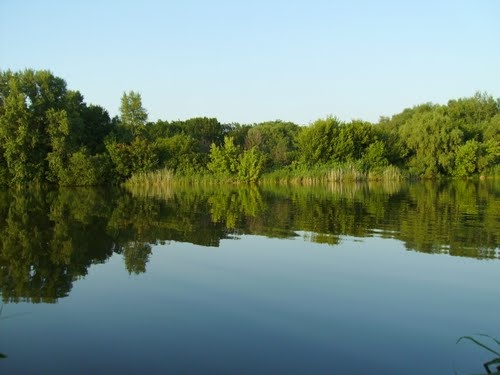 Уважаемые жители Канаевского муниципального образования.Одной из главных задач бюджетной политики является обеспечение прозрачности и открытости бюджетного процесса. Для привлечения большого количества граждан к участию в обсуждении вопросов формирования бюджета района и его исполнения разработан «Бюджет для граждан».«Бюджет для граждан» предназначен прежде всего для жителей , не обладающих специальными знаниями в сфере бюджетного законодательства. Информация «Бюджет для граждан» в доступной форме знакомит граждан с основными характеристиками бюджета Канаевского муниципального образования.Бюджетный процесс - ежегодное формирование и исполнение бюджета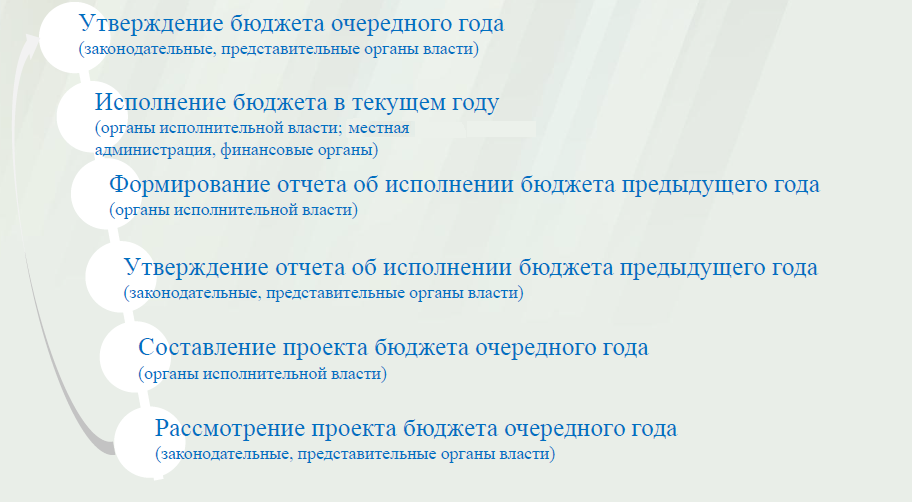 Что такое бюджет?Бюджет – это план доходов и расходов на определенный период.Исполнение бюджета Канаевского муниципального образования за 2018 год                              тыс. руб.Зачем нужны бюджеты?Для выполнения своих задач муниципальному образованию необходим бюджет, который формируется за счет сбора налогов и безвозмездных поступлений направляемых на финансирование бюджетных расходов.Основные характеристики бюджета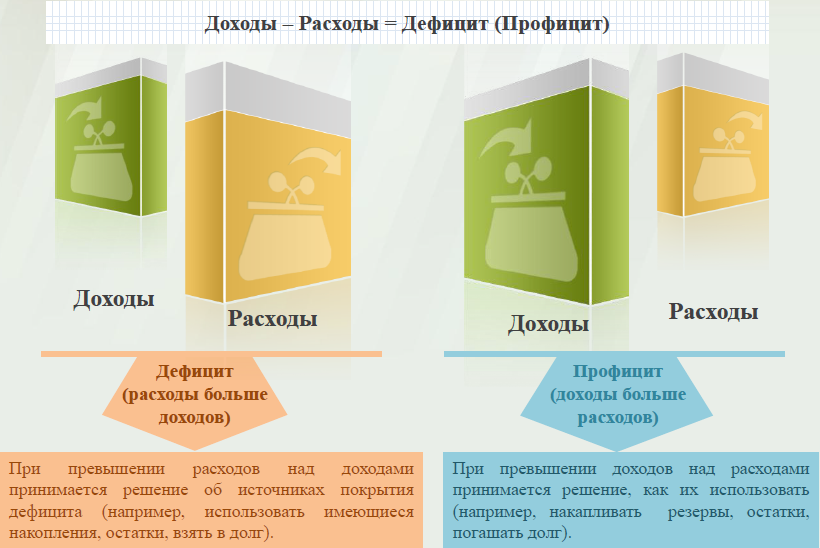 Дефицит и профицит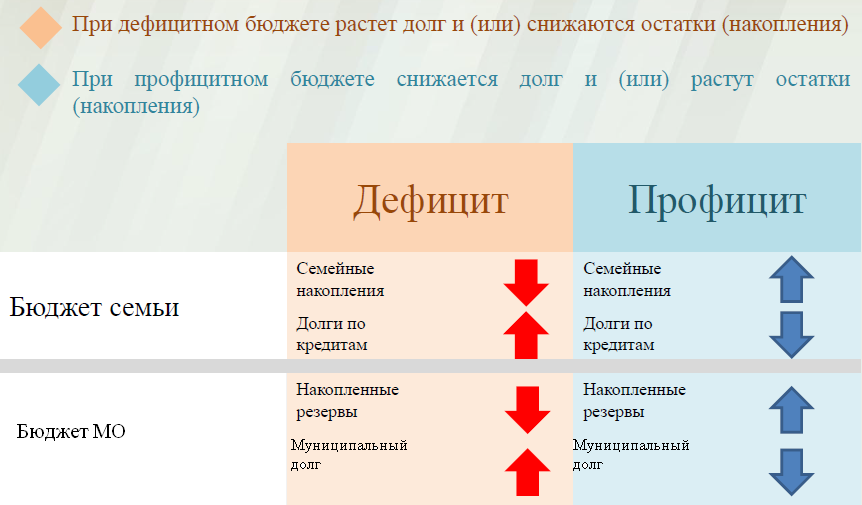 Доходы бюджета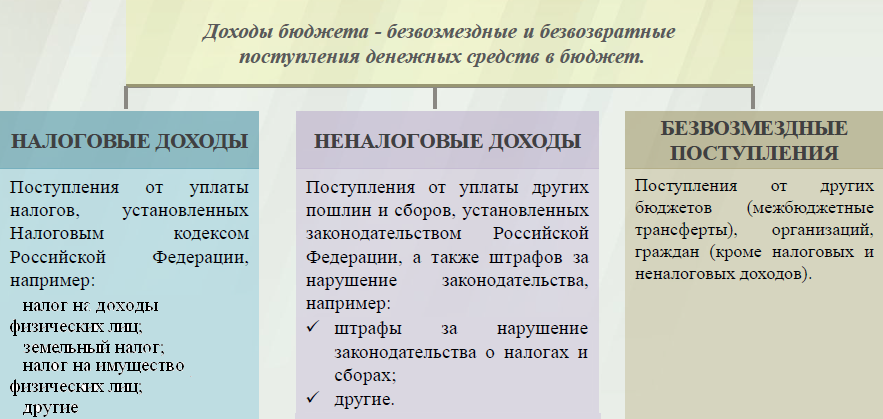 Межбюджетные трансферты - основной вид безвозмездных перечислений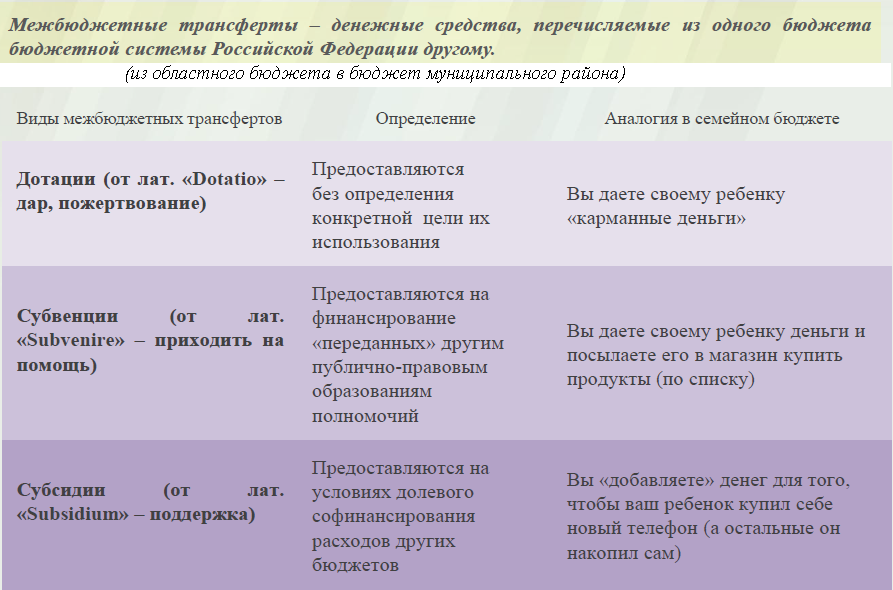 Федеральные, региональные и местные налоги.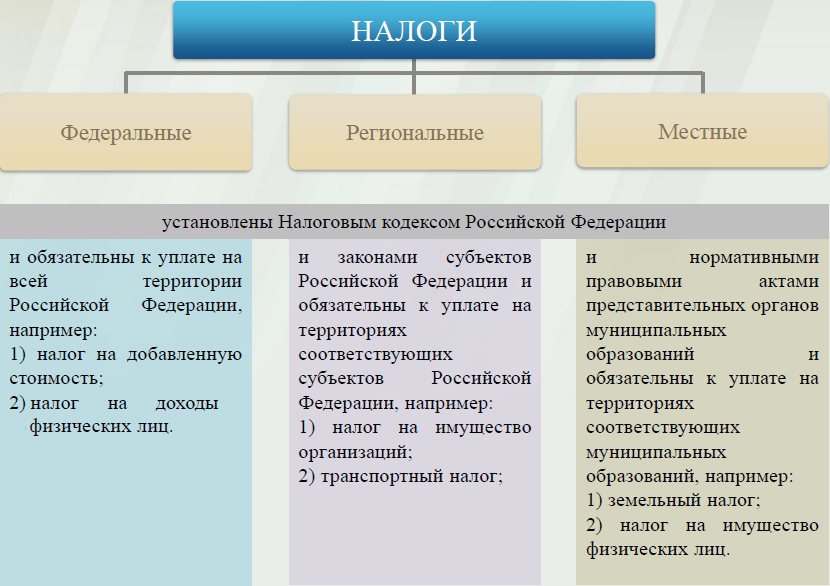 Налоги, зачисляемые в бюджет муниципального образования Структура доходов бюджета Канаевского муниципального образования                                                                                                              тыс. руб.Доходы в 2018 году составили –  2146,0 тыс. руб.Доходы бюджета Канаевского муниципального образования в расчете на 1 жителя( численность населения Канаевского муниципального образования на 01.01.18г. 1364 человек)                         Основными бюджетообразующими доходами бюджета муниципального образования являются земельный налог, налог на имущество физических лиц и налог на доходы физических лиц.    РАСХОДЫ.Расходы бюджета – выплачиваемые из бюджета денежные средства.В каких единицах измеряются параметры бюджетов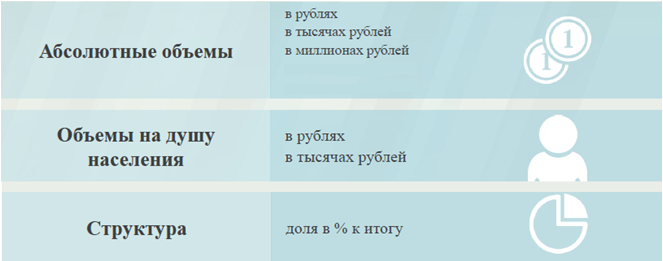 Расходы по основным функциям муниципального образования.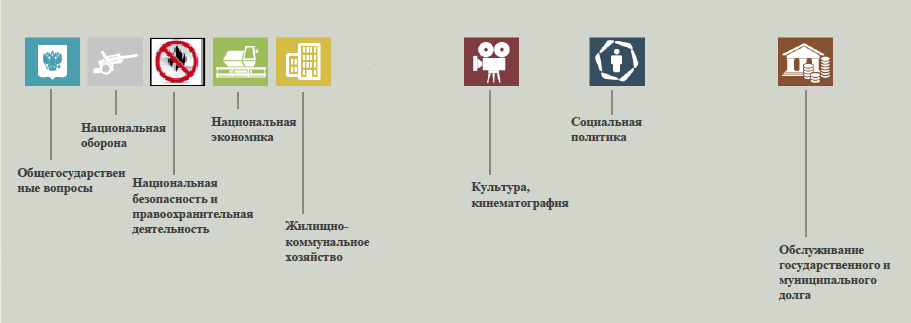 Структура расходов бюджета Канаевского муниципального            образования по разделам за 2018 год.											                                                                                               %Структура расходов. Расходы бюджета Канаевского муниципального образования по основным разделам на душу населения				руб.руб.										тыс. руб.ПоказателиПлан 2018 годаФакт 2018 годаДоходы, в том числе2133,52146,0Налоговые, неналоговые доходы1905,01917,5Безвозмездные поступления 228,5228,5Расходы, в том числе 3201,33134,9Общегосударственные вопросы2098,22056,8ЖКХ157,4132,5Национальная оборона73,573,5Национальная экономика88,088,0Другие расходы784,1784,1Баланс (доходы-расходы)(-)Дефицит или профицит(+)-1067,8-988,9Налог на доходы физических лицНалог на имущество физических лицЗемельный налог                    3 %                                    100 %                                      100 %                    3 %                                    100 %                                      100 %                    3 %                                    100 %                                      100 %Местный бюджетМестный бюджетМестный бюджетНаименование доходовПлан 2018 годаФакт 2018 годаНаименование доходовПлан 2018 годаФакт 2018 годаНалоговые доходы всего:1897,81910,3в том численалог на доходы физических лиц123,6123,6единый сельскохозяйственный  налог8,18,1налог на имущество физических лиц213,2213,2земельный налог1552,11564,6госпошлина0,80,8Неналоговые доходы всего:7,27,2в том числеаренда имущества4,24,2доходы, поступающие в порядке возмещения расходов, понесенных от эксплуатации имущества1,01,0штрафы, санкции и возмещение ущерба2,02,0Безвозмездные поступления всего:228,5228,5в том числедотации бюджетам субъектов Российской Федерации и муниципальных образований77,077,0субвенции бюджетам субъектов Российской Федерации и муниципальных образований73,573,5Иные межбюджетные трансферты78,078,0Итого доходов:2133,52146,0Наименование доходов2018 год отчет (руб.)Доходы всего, в том числе :1573,0налоговые и неналоговые доходы1406,0безвозмездные поступления167,0РазделНаименованиеПлан 2018годаФакт 2018 года01Общегосударственные вопросы65,565,602Национальная оборона2,42,404Национальная экономика2,72,805Жилищно-коммунальное хозяйство4,94,208Культура, кинематография22,122,610Социальная политика2,42,4Всего100100РазделПоказательПлан 2018 годаФакт 2018года05Жилищно-коммунальное хозяйство115,4397,1308Культура, кинематография518,62518,6210Социальная политика56,2656,2601Содержание работников органов местного самоуправления1538,261507,93Итого расходы местного бюджета2346,952298,34РасходыПлан 2018годаФакт 2018годаОбщегосударственныевопросы2098,22056,8Национальная оборона73,573,5Национальная экономика88,088,0Жилищно-коммунальное хозяйство157,4132,5Культура, кинематография707,4707,4Социальная политика76,876,7ИТОГО расходов:3201,33134,9